Convenzione per erogazione di servizi di raccolta dei garbage dalle imbarcazioni da diporto ormeggiate in radaLa SocietàRappresentata ai fini del presente contratto da: di seguito denominato “il Committente” ela Società WASTE BOAT SERVICE SRLS, con sede in OLBIA, via Venezia Tridentina n.69, iscritta nel Registro delle Imprese di al n. SS 193685, P.IVA 01655160907 , PEC: wasteboatservicesrls@legalmail.it rappresentata ai fini del presente contratto da DAVIDE MELCA, quale Rappresentante Legale , nato a Cagliari il 23/08/1978, residente ad Olbia in via del Topazio n.6, C.F. MLCDVD78M23B354U, di seguito denominato “il Fornitore” (Il Committente e il Fornitore saranno qui di seguito anche definiti, congiuntamente, come le “Parti”)LE PARTI CONVENGONO E STIPULANO QUANTO SEGUE: Oggetto del contratto:Con la sottoscrizione del presente Contratto il Committente affida al Fornitore, che accetta e si impegna ad eseguire nei confronti del Committente, il Servizio di cui alle clausole seguenti, assumendosi direttamente ed integralmente il relativo rischio d’impresa, impegnandosi ad organizzare, eseguire e curare la prestazione del Servizio in totale autonomia e con organizzazione e propri mezzi, nonché a garantire i migliori standard tecnico-qualitativi nel rispetto delle istruzioni del Committente e delle Specifiche Tecniche allegate.Le Parti convengono che il Fornitore dovrà svolgere a favore del Committente tutte le attività, servizi e prestazioni strettamente necessarie e strumentali ai fini della corretta prestazione del Servizio, anche ove qui non espressamente menzionati.Descrizione del Servizio:Il Servizio consiste nell’esecuzione dei servizi di raccolta dei “Garbage” (così come definiti dall’allegato V della Convenzione MARPOL 73/78) da imbarcazioni e navi da diporto ormeggiati in rada o in campi boe.Si rinvia in ogni caso a quanto riportato nelle Specifiche Tecniche di cui all’Allegato SER.ST1 – SPECIFICHE TECNICHE PER LA RACCOLTA DEI GARBAGE REV.00 DEL 15.05.2017, che costituisce parte integrante del seguente accordo.Modalità di svolgimento del Servizio:Nella prestazione del Servizio di cui al presente Contratto, il Fornitore, nel pieno rispetto delle vigenti disposizioni di Legge e regolamenti applicabili (Piani di Gestione Rifiuti portuali e Ordinanze delle Capitanerie di Porto), utilizzerà esclusivamente personale alle proprie dipendenze, sotto le proprie direttive e controllo, adeguatamente dotato di tutti gli strumenti legalmente previsti nonché di tutti i mezzi necessari per lo svolgimento delle attività oggetto del presente Contratto a regola d’arte e in piena conformità ai termini e alle condizioni dello stesso.Il Fornitore si impegna a compiere il Servizio con organizzazione a proprio carico della gestione amministrativa dei rifiuti dalla raccolta allo smaltimento.Il Fornitore si impegna a prestare il Servizio con professionalità e con il massimo grado di diligenza e perizia richiesti anche tenuto conto della natura del servizio stesso, in conformità a quanto previsto dal secondo comma dell’art. 1176 c.c. e secondo i termini del presente Contratto.Durata del contratto e obbligazioniIl presente Contratto ha durata stagionale dalla data del 1 giugno al 30 settembre e si ritiene tacitamente rinnovato di anno in anno per la stessa durata, salvo modifiche sostanziali o recesso, da comunicare nei tempi e modi indicati al punto 9. In caso di trasferimento di azienda, per atto tra vivi o per causa di morte, il nuovo titolare dell’impresa subentra nelle obbligazioni previste dal presente contratto.Corrispettivo delle prestazioniLe Parti convengono, quale corrispettivo dei servizi, di cui al precedente articolo 2), quanto riportato nel Listino Prezzi di cui all’Allegato COM.M1 – LISTINO PREZZI REV.00 DEL 17.05.2017, che costituisce parte integrante del seguente accordo.Liquidazione dei corrispettiviI Corrispettivi di cui all’articolo 5 vanno liquidati con le seguenti modalità:quando il Committente intende liquidare direttamente i corrispettivi; dietro presentazione da parte del Fornitore di regolare fattura al Committente i cui corrispettivi sono già assoggettati ad IVA sulla base dell’Aliquota vigente in base alle norme di legge, secondo le seguenti modalità e tempistiche: data rimessa fattura.quando l’unità da diporto intende liquidare direttamente i corrispettivi; dietro presentazione da parte del Fornitore di regolare fattura all’unità da diporto i cui corrispettivi sono già assoggettati ad IVA sulla base dell’Aliquota vigente in base alle norme di legge, secondo le seguenti modalità e tempistiche: pagamento al momento dell’erogazione del serviziopagamento data rimessa fatturaRimane inteso che il Fornitore agisce per conto del Committente e dunque la responsabilità della liquidazione dei corrispettivi di cui all’articolo 5 rimane in capo al Committente, anche nel caso in cui si scelga la modalità di liquidazione di cui al precedente punto 1)b Qualora l’unità da diporto non assolva al pagamento entro 10 giorni data rimessa fattura, il Committente provvederà alla liquidazione dell’intero importo dovuto.RoyaltiesIl Fornitore riconoscerà al Committente la percentuale del 7%  oltre IVA a norma di legge solo ed esclusivamente sul costo di conferimento per ogni servizio effettuato in rada o in campi boe su diretta chiamata da parte del Committente secondo le modalità descritte nelle Specifiche Tecniche (SER.ST1 – SPECIFICHE TECNICHE PER LA RACCOLTA DEI GARBAGE REV.00 DEL 15.05.2017).Garanzia qualitativa sui servizi erogatiIl Fornitore s’impegna affinché i servizi indicati al precedente articolo 2) della presente scrittura siano conformi agli standard qualitativi contenuti nell’allegato indicato nel medesimo articolo al comma 2 del contratto sottoscritto, che le Parti dichiarano di ben conoscere e di accettare con la sottoscrizione del presente contratto di servizi. Eventuali modifiche e/o integrazioni dei termini e delle condizioni dovranno sempre essere sottoscritte tra le Parti.Privacy e riservatezzaTutti i dati e le informazioni che verranno caricati sul data base del Fornitore saranno gestiti nel rispetto della legislazione ordinaria sulla privacy è contenuta nel Decreto legislativo 30 giugno 2003, n. 196.I dati caricati nella banca dati del Fornitore riguardano:dati anagrafici delle imprese coinvolte;dati quantitativi garbage (solo quantità, senza riferimento ai prezzi);Tali dati saranno a disposizione dei firmatari nel rispetto delle seguenti regole, che le parti qui dichiarano espressamente di accettare, senza nessuna condizione, né deroga:per il rispetto della riservatezza commerciale gli operatori commerciali avranno accesso solo ai dati relativi ai propri fornitori e acquirenti, limitatamente alle partite oggetto di scambio con questi;gli organismi di controllo, ai fini di un corretto controllo dei bilanci di massa, avranno accesso a tutti i dati che coinvolgono gli operatori;il Fornitore potrà gestire tutti i dati per la realizzazione di analisi statistiche sul settore da diffondere in forma aggregata e per eventuali azioni di informazione del settore a seguito di “crisi” legate a frodi o ad azioni dell’autorità competente.Risoluzione del contratto e clausola penaleEventuale recesso dal presente contratto è comunicato tramite disdetta da trasmettere con PEC ed avrà effetto immediato.Il presente contratto si intenderà automaticamente risolto, anche prima dello spirare del termine di fornitura di cui al precedente articolo 4), oltre che nei casi qui espressamente indicati e/o in forza di norme di legge, anche in caso di mancata realizzazione dei servizi.Le Parti convengono che, ove sussista da parte di uno dei due contraenti un rilevante inadempimento alle pattuizioni esposte, l’altra parte potrà recedere dal contratto, anche prima della scadenza, con PEC (Posta Elettronica Certificata) da inviarsi all’altra e fermo restando il diritto al pagamento dell’attività prestata fino a quel momento; Soluzione delle controversie – Clausola compromissoriaQualunque controversia relativa e/o connessa al presente Contratto, ivi comprese quelle concernenti la validità, interpretazione, esecuzione o risoluzione del medesimo, sarà rimessa alla competenza esclusiva del Foro di Tempio-Pausania, con espressa esclusione di ogni altra autorità giudiziaria eventualmente concorrente.ELENCO ALLEGATISER.ST1 – SPECIFICHE TECNICHE PER LA RACCOLTA DEI GARBAGE REV.00 DEL 15.05.2017COM.M1 – LISTINO PREZZI REV.00 DEL 17.05.2017Luogo e dataOLBIA  _____________    Letto, approvato e sottoscrittoIl Fornitore(Timbro e Firma)Il Committente(Timbro e Firma)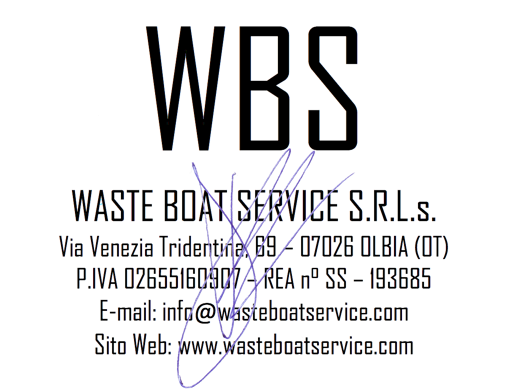 Ragione Sociale:Sede Legale:Iscrizione Registro Imprese:P.IVA:PEC:Nome e CognomeData di Nascita:Luogo di nascita:C.F.:Residenza:In qualità di:0020/05/2017PRIMA EMISSIONEN° REV.DATADESCRIZIONEVERIFICA RGQAPPROVAZIONE RGQ